Sc 9.  Cell Organelles and Plant vs. Animal Cells:Review of Science 8cell membrane - thin covering that controls the flow of materials in and out of the cell.cell wall - tough, rigid structure that surrounds cell membrane, provides protection and structural supportcytoplasm - jelly-like substance contains the organelles (specialized cell parts)mitochondria - provide energy for cellschloroplasts - trap energy from Sun to make glucose, food for the plantribosomes – site of protein synthesisendoplasmic reticulum - membrane-covered channels that act as a transport system for materials made in the cellvesicles - membrane-covered sacs formed by the endoplasmic reticulum. Vesicles transport new proteins to the Golgi body.Golgi body - sorts and packages proteins for transportvacuoles - membrane-bound storage containerslarge vacuoles - plant cells are equipped with a large vacuole for storing water xnucleus - controls all cell activitiesnuclear membrane - protects the contents of the nucleusnucleolus - membrane-free organelle that makes ribosomes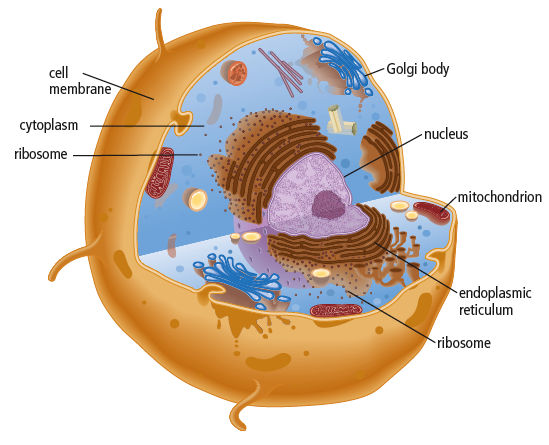 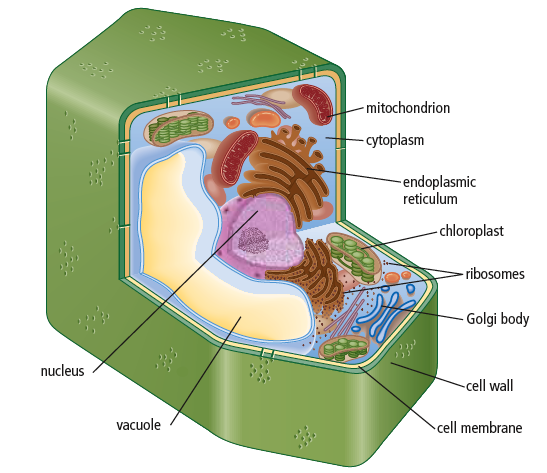 